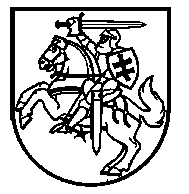 LIETUVOS RESPUBLIKOS ŠVIETIMO, MOKSLO IR SPORTO MINISTRASĮSAKYMASVadovaudamasi Profesinio mokymo centro „Žirmūnai“ įstatų, patvirtintų Lietuvos Respublikos švietimo, mokslo ir sporto  ministro 2021 m. liepos 23 d. įsakymu Nr. V-1357 „Dėl Veisiejų technologijos ir verslo mokyklos reorganizavimo“, 10.1 ir 10.2 papunkčiais ir siekdama užtikrinti Viešosios įstaigos Profesinio mokymo centro „Žirmūnai“ Druskininkų filialo, įsteigto 2019 metais, veiklos tęstinumą: 1. S t e i g i u Profesinio mokymo centro „Žirmūnai“ Šiaurės Lietuvos filialą, buveinės adresas – Vytauto Didžiojo g. 37, Pakruojis. 2. P a k e i č i u Profesinio mokymo centro „Žirmūnai“ Druskininkų filialo pavadinimą „Druskininkų filialas“ į pavadinimą „Pietų Lietuvos filialas“, buveinės adresas – Vilniaus al. 30, Druskininkai.3. N u s t a t a u, kad profesinio mokymo centro „Žirmūnai“ vadovas Lietuvos Respublikos civilinio kodekso 2.43 straipsnyje nustatyta tvarka turi pranešti apie Profesinio mokymo centro „Žirmūnai“ Druskininkų filialo pavadinimo pakeitimą. 4. Šis įsakymas, išskyrus šio įsakymo 3 punktą, įsigalioja nuo Profesinio mokymo centro „Žirmūnai“ įstatų įregistravimo Juridinių asmenų registre dienos. DĖL PROFESINIO MOKYMO CENTRO „ŽIRMŪNAI“ FILIALO STEIGIMO IR PROFESINIO MOKYMO CENTRO „ŽIRMŪNAI” DRUSKININKŲ FILIALO PAVADINIMO KEITIMO 2021 m. rugpjūčio 31 d. Nr. V-1579VilniusVilniusŠvietimo, mokslo ir sporto ministrė                            Jurgita Šiugždinienė